TAUSCHEN statt KAUFENHerzliche Einladung zum Bringen / Stöbern / Mitnehmen                           Tauschtag für Frauenkleidungmanchmal ist es einfach so: wir passen nicht mehr in unsere geliebten Kleidungsstückeim Schrank befinden sich Kleidungstücke,                                                                die gar nicht mehr so geliebt werden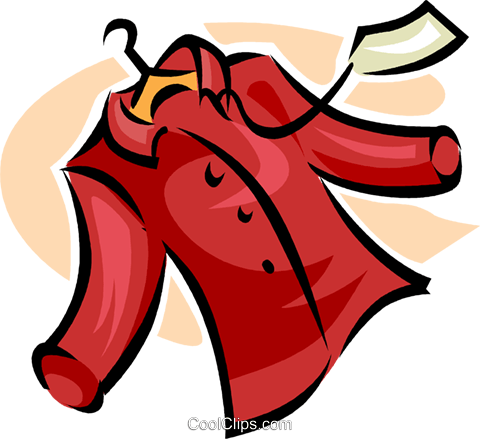 verändern wäre schön …egal aus welchem Grund:bringen Sie bis zu 6 gut erhaltene aktuell tragbare und gewaschene Übergangs- und Frühlings- und Sommer-Kleidung und  finden Sie in             gemütlicher Atmosphäre bei Kaffee und Kuchen        ein neues passendes LieblingsstückStöbern und mitnehmen (maximal 6 Kleidungsstücke pro Person)                 geht selbstverständlich auch ohne etwas gebracht zu haben!!!!Wann:       18.03.2023   Anliefern: 13.30 - 14.00 Uhr         Mitnehmen: 14.30 – 16.00 UhrWo:              Gunzenhauserstraße 14                                                           2.OG im Treffpunkt Spitalgarten mit Aufzug Krankenpflegeverein Köngen e.V. ,73257 Köngen  Gunzenhauserstraße 14, T.466 819, www.kpv-koengen.de      Übrig gebliebene Kleidung wird an die Diakonieläden im Kreis Esslingen weitergegeben.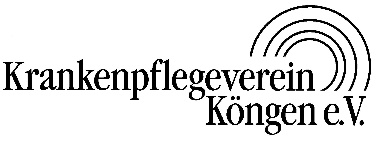 